                                                          Plán činnosti – květen 2019                   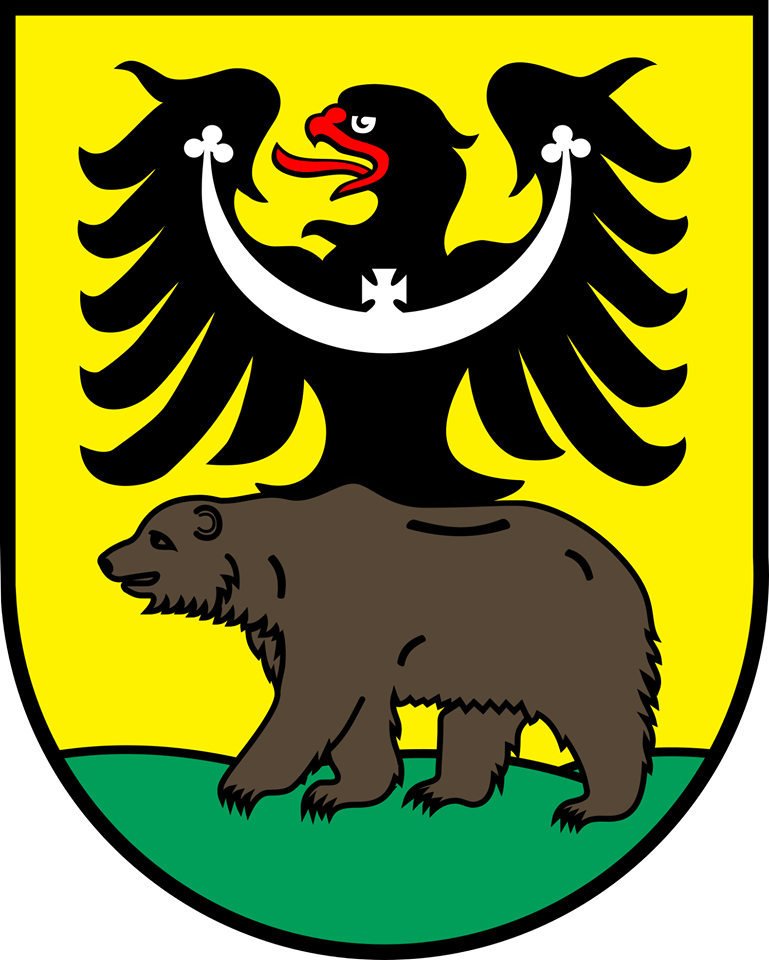 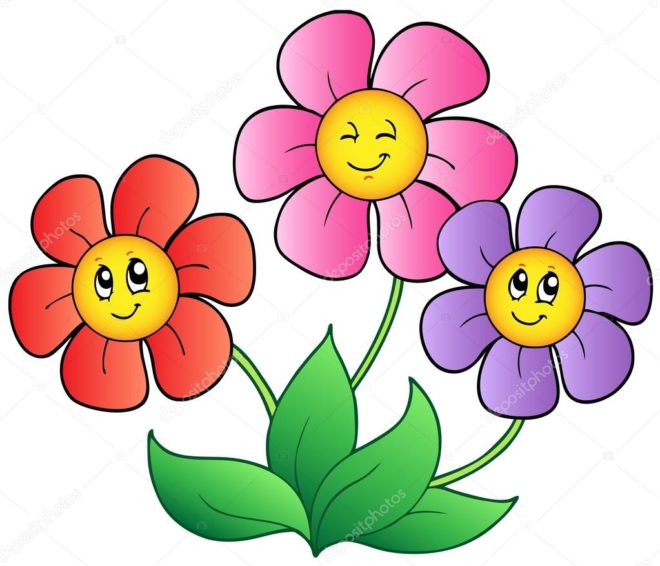 DatumČasMístoObsahPartnerVstupnéZodp.2. 5.PrůběžněVe třídáchIB – Na červenou stůj!Podtéma – „Červená je barva lásky“Pg. pracovnice7. 5.16,30Třída SluníčekSchůzka pracovní skupiny rodičůPracovní skup. rodičůJ. Matlochová9. 5.9 – 13,00MŠDen otevřených dveříRodiče a dětiI. Šťastná14. 5. 10,00 – 16,30MŠT„Zápis do MŠ“  RodičeJ. Matlochová15. 5. 10,00 – 16,30MŠD„Zápis do MŠ“  RodičeJ. Matlochová15. 5.Ve třídáchPoslední termín zápisu dítěte na prázdniny do všech MŠ v JeseníkuRodičePg. pracovniceupřesníme 10:00 Dům pro senioryVystoupení k Sv. matek SeniořiPg. pracovnice17. 5.MŠTPlatby inkasem - ČERVENL. Pecinová15. 5. 16. 5.15,3015,30SluníčkaVčeličky, BeruškyBesídka k Sv. matekRodinní příslušníciPg. pracovnice20. 5.PrůběžněVe třídáchIB - „Modré nebe nad hlavou“Podtéma – „Modrá planeta“Projekt – „Malý Jesenický patriot“Pg. pracovnice20. 5. 9,15Kaple JeseníkVýchovný koncert ZUŠ – předškoláci ZUŠJ. Matlochováupřesníme14,00 – 16,30Mateřské školy v JeseníkuVýběr žádostí o přijetí dítěte do MŠ o prázdnináchRodičeJ. Matlochová22. - 28. 5.12,30 - 14,45Hotel HeliosLipová-lázněPlavecký výcvik – 1. skupinaMonika Blandová1300,-J. Matlochová28. 5.11,00 - 16,00MŠDPlatby v hotovosti - ČERVENRodičeL.Pecinová29. 5. 11,00 - 16,00MŠTPlatby v hotovosti - ČERVENRodičeL.Pecinová29. 5.Včeličky„Putovní kufřík“ - ukončení výběru výtvarných prací do soutěže (DUHA)Rodiče a dětiSVČ DUHAJ. Zacpálková31. 5. 9,00ZŠ B. NěmcovéPohádkový den - pro předškolní děti ZŠ B. NěmcovéJ. ZacpálkováPřipravujeme4. 6.16,30Šk. zahrada MDD - zahradní akce pro děti„Malý Jesenický patriot“RodičePg. pracovnicePrac. skup. rod.5. - 11.6.DopoledneHotel HeliosLipová-lázněPlavecký výcvik – 2. skupinaMonika Blandová1300,-J. Matlochová13. 6. 16,30Kino Pohoda JeseníkRozloučení s předškoláky Sergej Sanža - BrnoJ. Matlochová